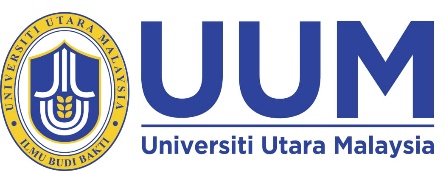 PERJANJIAN KERAHSIAAN(NON-DISCLOSURE AGREEMENT)MAKLUMAT SULIT MENGENAI (Confidential information on)“xxxxx”                ……………………………………………………………………………………………(Nama Projek/Project Name)ANTARA (Between)UNIVERSITI UTARA MALAYSIA06010 UUM SINTOKKEDAHDAN(And)“xxxxx”              ……………………………………………………………………………………………X (masukkan butiran X)X (to put in details of X)Latar belakang:(Background:)Bahawasanya, pihak-pihak berhasrat untuk meneroka perkongsian strategik yang berpotensi, kerjasama pembangunan dan rancangan pengkomersialan berhubung dengan projek yang dicadangkan, yang semasa mengadakan mesyuarat, komunikasi, surat-menyurat, perbincangan, dan seumpamanya mengenai projek berkenaan, memerlukan pendedahan oleh pihak UNIVERSITI UTARA MALAYSIA (Pihak yang Mendedahkan) kepada xxxxx SDN. BHD (Pihak Penerima) maklumat sulit tertentu berhubung dengan projek tersebut.That, the parties intend to explore a potential strategic partnership, development collaboration, and commercial plan in relation to a proposed project, and in the course of meetings, communications, correspondences, discussions, and the like about the project, requires disclosure by …………………………. (the Disclosing Party) to ………………….………… (the Receiving Party) Confidential Information in relation to the said project. Saya …………………………………………………………………………………………………….	(Nama penuh mengikut Kad Pengenalan/ Full name according to Identity Card)No. Kad Pengenalan ……………………………………………..………………..……………….. (Identity Card No.)Berjawatan sebagai.………………………………………………………………………………... (designated as) Dari .……………………………………………………………………………………………………..(From)……………………………………………………………………………………..……………	(Nama & alamat penuh organisasi / Name & full address of the organization)dengan ini mengaku bahawa:(hereby undertake that:)akan menjaga dan memberi perlindungan kerahsiaan yang sewajarnya kepada semua maklumat dan butiran berkaitan projek ini tanpa mengira bentuk; 	shall maintain and provide appropriate confidentiality protection to all relevant information and detail thereof relating to this project regardless of form;tidak mempunyai kepentingan peribadi terhadap maklumat atau butiran yang dikemukakan berkaitan projek ini;	have no personal interest in the information or detail whatsoever presented relating to this project; tidak akan mendedahkan kepada mana-mana orang atau badan atau entiti, apa-apa maklumat yang berkaitan dan butirannya, yang didedahkan kepada saya berkaitan projek ini, kecuali dengan kebenaran bertulis terlebih dahulu daripada Universiti Utara Malaysia; dan	shall not disclose to any person or body or entity, any relevant information and detail thereof, which was disclosed to me in connection with this project, except with the prior written permission of Universiti Utara Malaysia; andakan menentukan dan mengekalkan langkah-langkah kawalan yang berkesan untuk menjaga kerahsiaan maklumat yang berkaitan dan butirannya berkaitan projek ini daripada pihak yang tidak diberikuasa, penggunaan, salinan atau penyebaran. 	shall determine and maintain effective control measures to preserve the confidentiality of the relevant information and detail thereof relating to this project  from unauthorized parties, use, copying or dissemination.Sekiranya saya didapati melanggar mana-mana klausa di bawah perjanjian ini, tindakan undang-undang boleh diambil oleh Universiti Utara Malaysia terhadap saya berdasarkan peruntukan sebarang undang-undang bertulis yang berkuatkuasa dari semasa ke semasa.	In the event that I am found to be in breach of any clauses under this agreement, legal action may be taken by Universiti Utara Malaysia against me based on the provisions of any written law in force from time to time.Tandatangan (Pihak Penerima)Signature (Receiving Party)Tandatangan: .......................................................................................................................................SignatureNama (huruf besar) : ...........................................................................................................................Name (Capital letters)No. Kad Pengenalan :.........................................................................................................................NRIC NoJawatan:.................................................................................................................................................DesignationOrganisasi:……………………………………………………………………………………………...OrganizationTarikh :.......................................................................................................................................................DateDisaksikan olehWitnessed byTandatangan: .......................................................................................................................................SignatureNama (huruf besar) : ...........................................................................................................................Name (Capital letters)No. Kad Pengenalan :.........................................................................................................................NRIC NoJawatan:.................................................................................................................................................DesignationOrganisasi:……………………………………………………………………………………………...OrganizationTarikh :.......................................................................................................................................................DateCap rasmi organisasi: .........................................................................................................................Organization official stamp